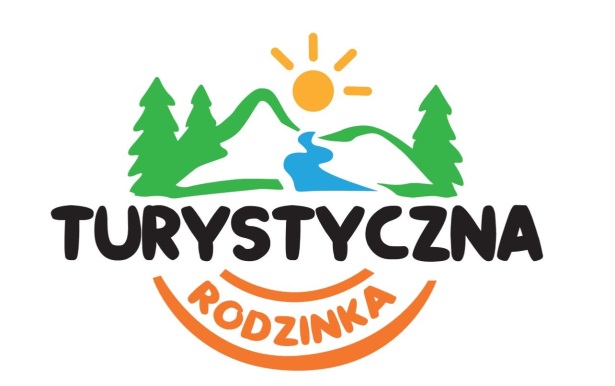 Karta Konkursowa Turystyczna Rodzinka PTTK 2023Dane osoby zgłaszającej rodzinę. Imię i nazwisko:………………………………………………….…Adres pocztowy do korespondencji:……………………….Telefon kontaktowy:……………………………………………...Adres email:…………………………………………………………..Forma Dzienniczka Wypraw Rodzinnych:………………….(elektroniczna / tradycyjna)Dobrowolna zgoda 
na publikację Dzienniczka Wypraw Rodzinnych (TAK/NIE): ………………………………………Publikacja na stronach internetowych i mediach społecznościowych Turystycznej Rodzinki ……………………………………………………………………………………Czytelny podpis osoby zgłaszającej